1° a 3° BásicoDIVIERTETE DESCUBRIENDOActividad 5Encuentra los medios de locomoción en la siguiente sopa de letras y enciérralos. 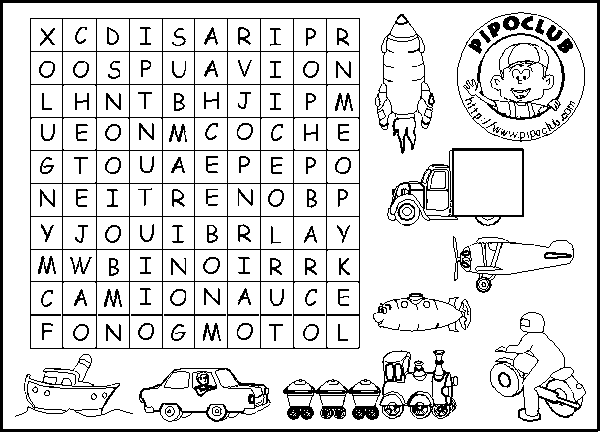 Encuentra el nombre de los dibujos en la siguiente sopa de letras y píntalos o enciérralos.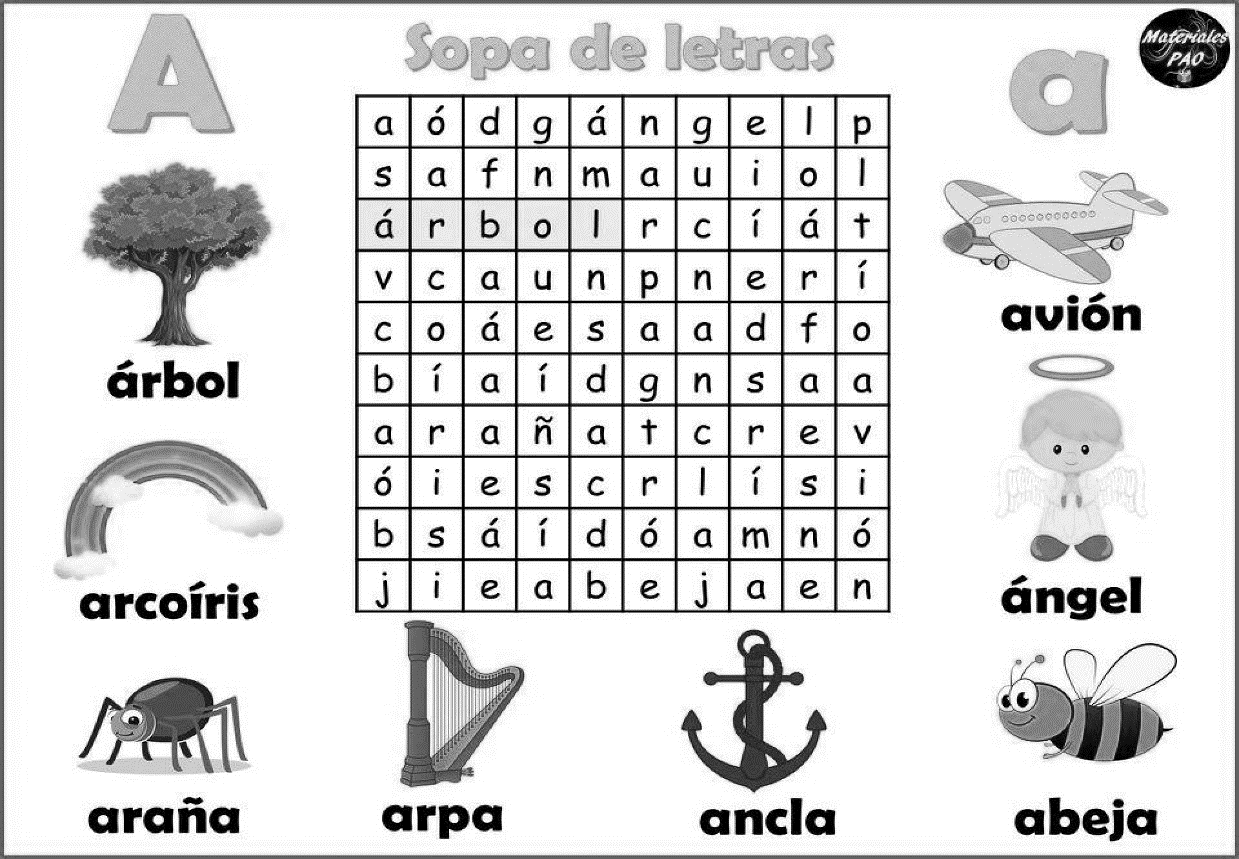 ¡IMPORTANTE! 1. Una vez terminada debes enviarla al correo humanidades1ro3ro@gmail.com.2. El último plazo de entrega es el jueves 09 de abril a las 18:00hrs.